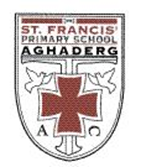 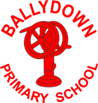 Dear Parent,We are delighted to inform you that in response to The Shared Education Act (Northern Ireland) 2016, our schools will continue with shared educational projects.The P2 project will commence on Thursday 28th April with a trip to Hillsborough Park. For Thursday your child should come to school:Wearing school sweatshirt/school hoodie and black tracksuit bottoms/leggings and trainers.With a packed lunch and snack.A bottle of water.A waterproof coat.All items to be brought in their empty school bag.If it is a sunny day, please apply sun cream before coming to school and wear a hat.Children will return to school at approximately 1.30pm and continue their normal school day. Consent to travelI do give/do not give permission for _______________________ to travel to and from Hillsborough Park.Please delete as applicable.Parent/Guardian Signature: ______________________________Date: _______________________